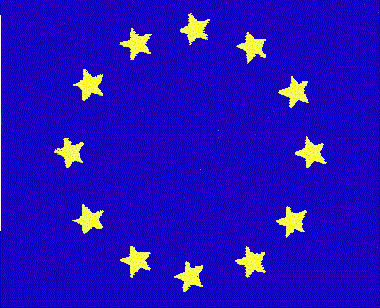 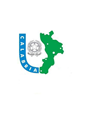 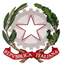 I.I.S. IPSIA “Marconi” Cosenza LS-ITC “Guarasci” Rogliano   SEDE: Cosenza IPSIA Diurno e Corso Serale   SEDE: Montalto Uffugo  I.P.S.I.A – I.T.I. Chimica Ambientale                              SEDE: Rogliano  Liceo  Scientifico –  I.T. CommercialePresidenza e Amministrazione: Via degli Stadi, snc 87100 COSENZA Tel. 0984.481317  Fax 0984 38804          Codice Fiscale98104070788                                                                                         Codice MeccanograficoCSIS73004          e-mail csis073004@istruzione.it                                                 PEC csis073004@pec.istruzione.itAi Sigg. DocentiLoro SEDEOGGETTO: Convocazione consigli di classe.Nei giorni e nella scansione oraria  riportati in allegato alla presente comunicazione, sono convocati i Consigli di classe per discutere i seguenti punti all’ordine del giorno:Andamento didattico e disciplinare della classe  - Aperto alla componente genitori e alunni;Predisposizione prove classi parallele biennio;Valutazione primo quadrimestre.	Tutti i consigli di classe si svolgeranno  nelle rispettive sedi di Cosenza, Montalto U. e Rogliano, e  saranno presieduti dal Dirigente Scolastico.In caso di assenza del D.S., gli stessi Consigli di Classe saranno presieduti e verbalizzati dai coordinatori di classe regolarmente autorizzati.L’incontro scuola famiglia, per la consegna del pagellino, ci sarà giovedì 15 Febbraio 2018, dalle ore 15.30 alle ore 18.30.Si ricorda che il 1° quadrimestre termina giorno 3 febbraio 2018 e quindi la compilazione del registro elettronico dovrà essere effettuata entro e non oltre tale data.	Inoltre si invitano tutti i docenti a consegnare all’Ufficio Tecnico, entro la stessa data, le prove scritte di ogni singola disciplina.SEDI DI COSENZA E MONTALTO U.SEDE DI ROGLIANOCORSO SERALENel caso in cui saranno pubblicate la seconda prova scritta e le materie destinate ai commissari esterni per gli esami di stato, per le classi quinte.I consigli di classe integreranno l’ordine del giorno con il seguente punto:Designazione commissari interni esami di stato;Cosenza, 25 Gennaio 2018                    Il Dirigente Scolastico                                                                          Prof.ssa Mariarosa De RosaGIORNO E DATAORARIO ECLASSI14.0015.00ORARIO ECLASSI15.0016.00ORARIO E CLASSI16.0017.00ORARIO E CLASSI17.0018.00ORARIO E CLASSI18.0019.00LUNEDÌ5 Febbraio 20181N2N3N4 N5 NMARTEDÌ6 Febbraio 20181 P2 A/O2 P1 O 4 P3 O5 O5 AMERCOLEDÌ7 Febbraio  20184 A3 A4 O 1 AGIOVEDÌ8 Febbraio 20181 E2 E3 E4 E5 EGIORNO E DATAORARIO ECLASSI14.0015.00ORARIO ECLASSI15.0016.00ORARIO E CLASSI16.0017.00ORARIO E CLASSI17.0018.00ORARIO E CLASSI18.0019.00LUNEDÌ5 Febbraio 2018I.T.E5 A4 A 3 A 2 A 1 A MARTEDÌ6 Febbraio 2018Liceo S.1 B 2 B 1 A2 A13.3014.3014.3015.3015.3016.3016.3017.3017.3018.3018.3019.30GIOVEDÌ8 Febbraio  2018Liceo S.5 A 5 B 4 A4 B3 A3 BGIORNO E DATAORARIO ECLASSI9.0010.00ORARIO ECLASSI10.0011.00ORARIO E CLASSI11.0012.00LUNEDÌ5 Febbraio 20183 M4 M5 MMARTEDÌ6  Febbraio  20183R4 R5 RVENERDÌ9  Febbraio 20183 S4 S5 S